Instructions:This template uses form fields to organize responses to the required three-year planning prompts. You may easily navigate the template by clicking on each of the shaded fields or by using the Tab key. This document has been protected to enable use of form fields and to guard against accidental edits to the template. Should the need arise, the document may be unlocked temporarily. Use cases may include adding charts, tables, or graphics to narrative sections, expanding Table 1, adding appendices, or updating the table of contents, among others.  You may temporarily unlock the template by toggling the Protect Form button () on the Developer Tab on the Microsoft Office ribbon. The Developer Tab does not appear by default, so it must first be enabled in order to use this feature. Instructions for how to enable the Developer Tab may be found here:  https://docs.microsoft.com/en-us/visualstudio/vsto/how-to-show-the-developer-tab-on-the-ribbon?view=vs-2017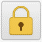 Please note: Form fields will not work correctly unless form protection is on. Please be sure to remember to re-enable it once you have finished your work and before submitting to the AEP office. Section 1: Consortium Information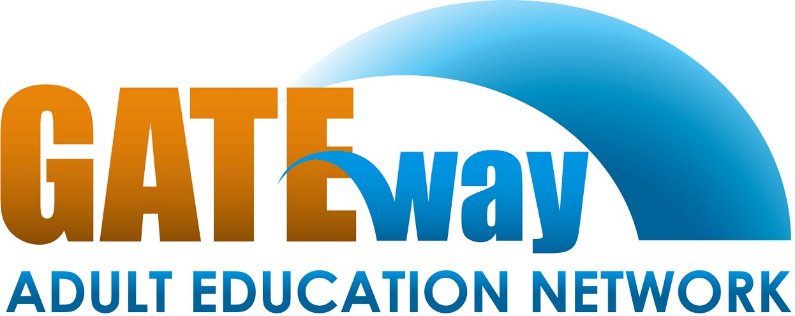 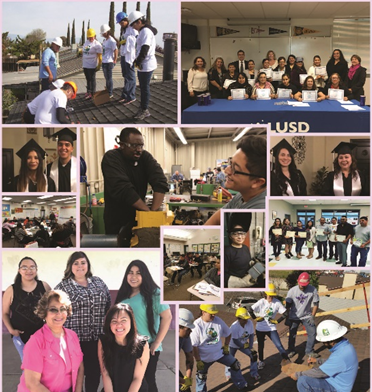 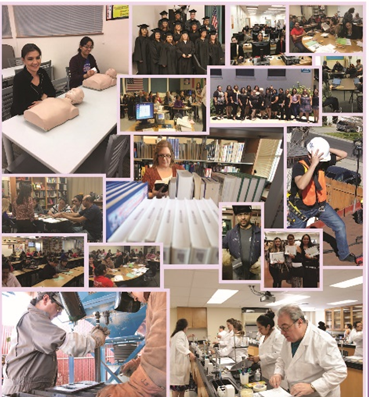 Vilma ReynosoConsortium Coordinator(209)325-2800vreynoso@muhsd.org mygaen.orgSubmitted:6/6/19Section 2: Comprehensive Regional Three-Year Plan2.1 Executive SummaryThe Gateway Adult Education Network Consortium (GAEN) is one of the 71 adult education consortia in the state of California. GAEN region consist of a large, but lightly populated area in the San Joaquin Valley and includes Chowchilla (Northern Madera Co.)Mariposa, and Merced counties. An area of mountainous, agricultural, semi urban, urban and rural communities. Such diverse are provides opportunities for adult education expansion, but also raises challenges that such a diverse territory encompasses. GAEN regional demographics show that more than 55, 000 adults do not posses a high school diploma or equivalent out of 206, 907 adults. Merced Community College, Merced County Office of Education and the six school districts in the region will continue assist hundreds of people to become “important people” through the efforts of the Network entering 2020.  Continuing and restoring basic education services after many were eliminated during flexibility, including English-as-a-Second Language, Adult Basic Education, High School Equivalency and diploma are the top priority for GAEN. In order to address the needs of the students within the region, GAEN has created a three-year plan to improve adult education services for the next three years and beyond 2020. GAEN has selected goals to focus its efforts on maintain an effective collaborative process, enhancing successful transitions to college and career for students and  better serve students with disabilities. This three year plan, also involve the implementation of new strategies, such adding an Individual Learning Plan that will be used across the region, increase the workforce and career services, and strengthen partnerships with local and regional agencies to increase student success. Realistically, for the next three years most of the districts in this consortium will be working in continuing developing a lasting programs to meet the needs of adult learners. 2.2 Pre-Planning AssessmentGateway Adult Education Network Consortium (GAEN) pre-planning process began fall 2008 with the GAEN Needs Assessment. GAEN members, community partners, students and community as a whole was survey and that helped GAEN members start the goal setting process. Each GAEN member completed the Self-Assessment provided by CAEP. All eight members participated on a Self-Assessment session and they carefully analyzed the needs of the region, their individual communities, adult learners, faculty, staff and other stake holders. GAEN Needs Assessment Click the picture to read the full assessmentGAEN Program Quality Self-AssessmentClick the picture to read the full assessmentTable 1. Regional Service ProvidersGateway Adult Education Network ConsortiumTable 3. Funding for Adult Education Programs and ServicesDos Palos- Oro Loma Table 4. Funding for Adult Education Programs and ServicesGustineTable 5. Funding for Adult Education Programs and ServicesLe GrandTable 6. Funding for Adult Education Programs and ServicesLos BanosTable 7. Funding for Adult Education Programs and ServicesMariposaTable 8. Funding for Adult Education Programs and ServicesMCCDTable 9. Funding for Adult Education Programs and ServicesMCOETable 10. Funding for Adult Education Programs and ServicesMUHSDTable 11. Funding for Adult Education Programs and Services2.3 Community Need and CustomersGateway Adult Education Consortium conducted a Needs Assessment by an independent consultant. A copy of the complete assessment will be attached to the 3 Year Plan.  Below is the Executive Summary. GAEN Needs Assessment EXECUTIVE SUMMARYThe purpose of this document is to paint a current and accurate picture of the Adult Education System within the region served by the Gateway Adult Education Network (GAEN).  In order to best serve its current students and attract new students, GAEN must be able to recognize and quantify its strengths and opportunities.  As GAEN embarks on the development of its next 3-Year Plan (2019-2022), it was agreed by the GAEN Board that a comprehensive needs assessment should be undertaken in order to inform the Plan and to ensure that any future actions are directly responsive to community needs.  The process of conducting the assessment took place between May 2018 and December 2018.  During that time period,  27 individuals were interviewed (some on multiple occasions) and 395 individuals were surveyed.  In tandem with the survey/interview process, a review of demographic information, existing literature, and best practices was undertaken.  The resulting document includes suggestions for action that the consortium can take, both in the short and long-term, to address the gaps identified herein.GAEN Need Assessment Click the picture to read the full assessmentFigure 1: Regional DemographicsGateway Adult Education Network Consortium evaluated the region demographics and compared to the current students to decide what specifics populations should be observant during the next three years. Please see the figure below.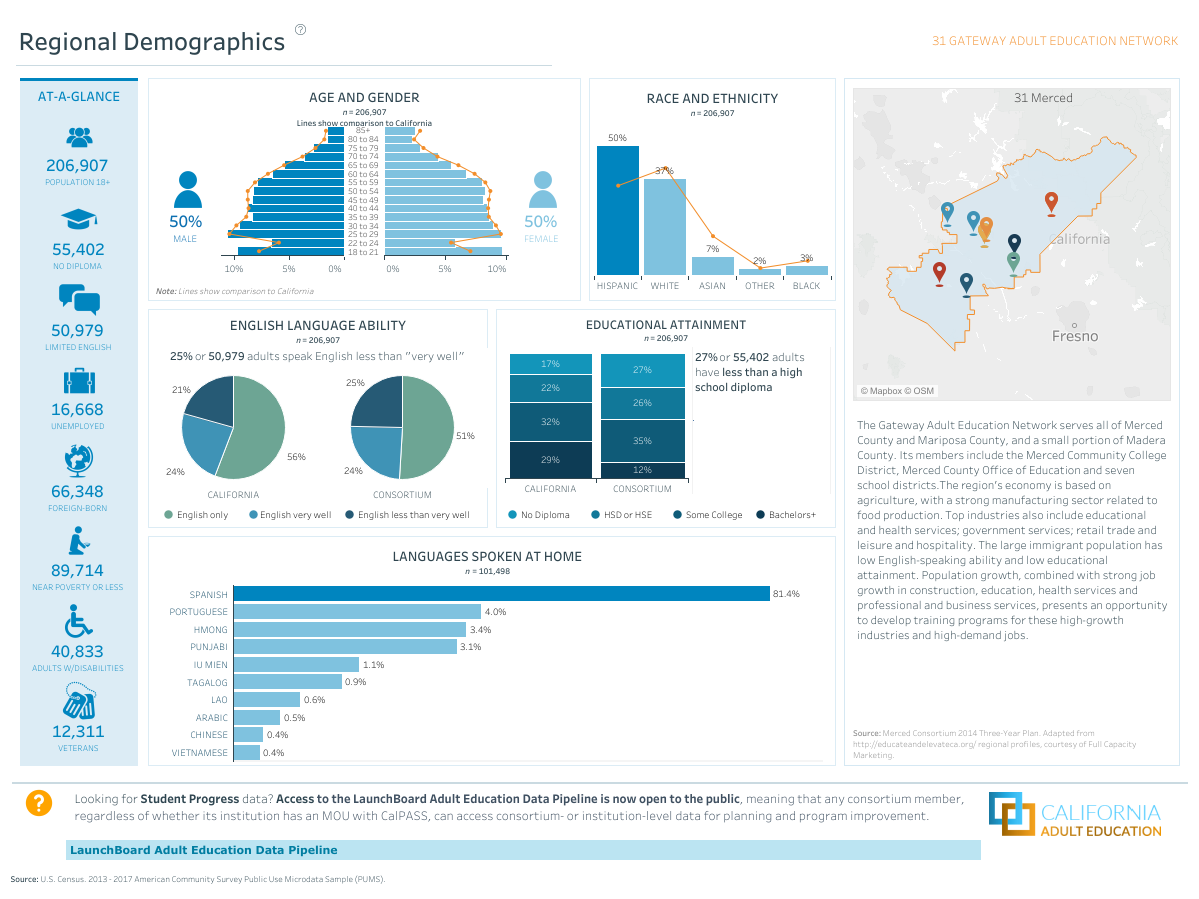 Figure 2: Labor Market Outlook by Industry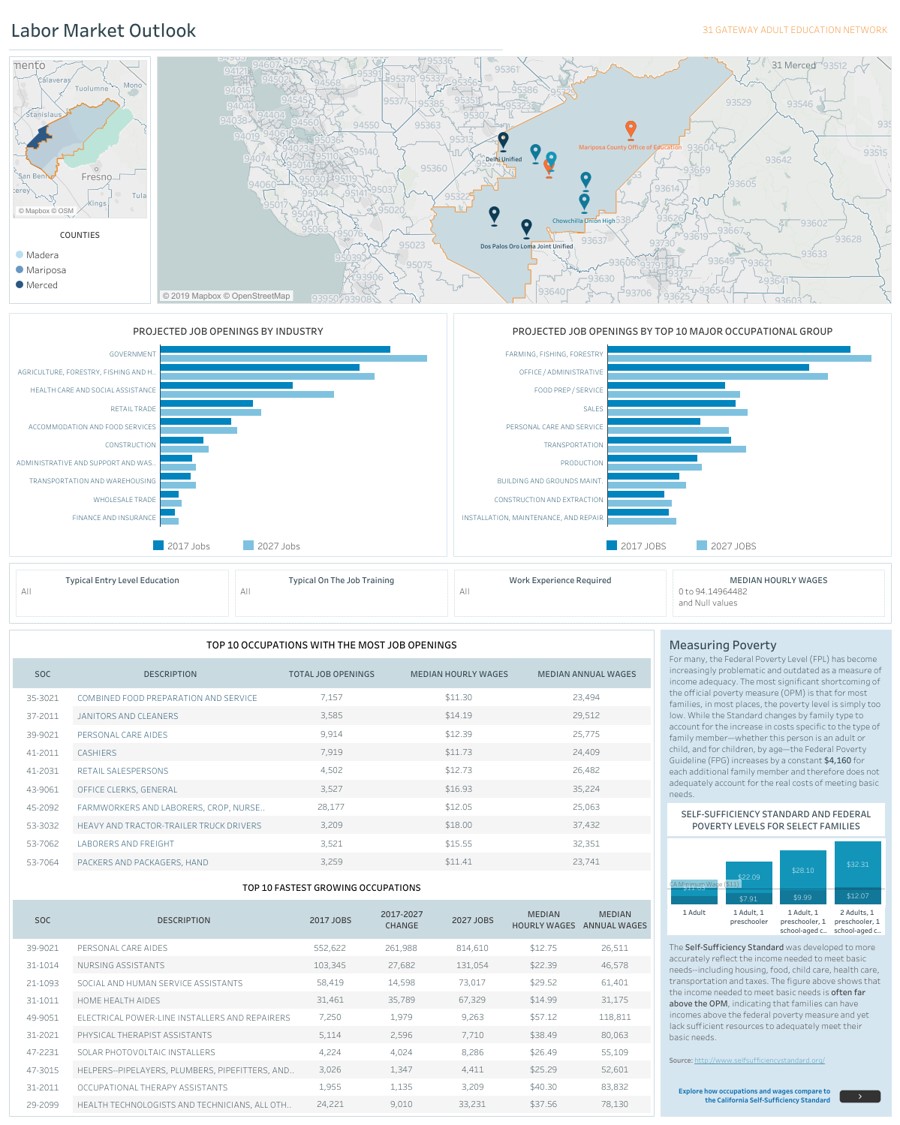 Figure 3. Top Occupations and Top 10 Fastest Growing Occupations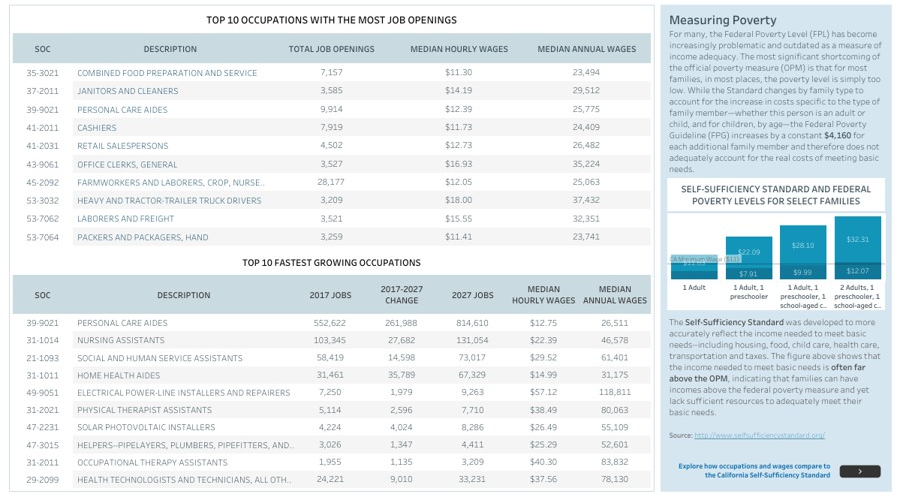 Figure 4. Job Openings 2017-2027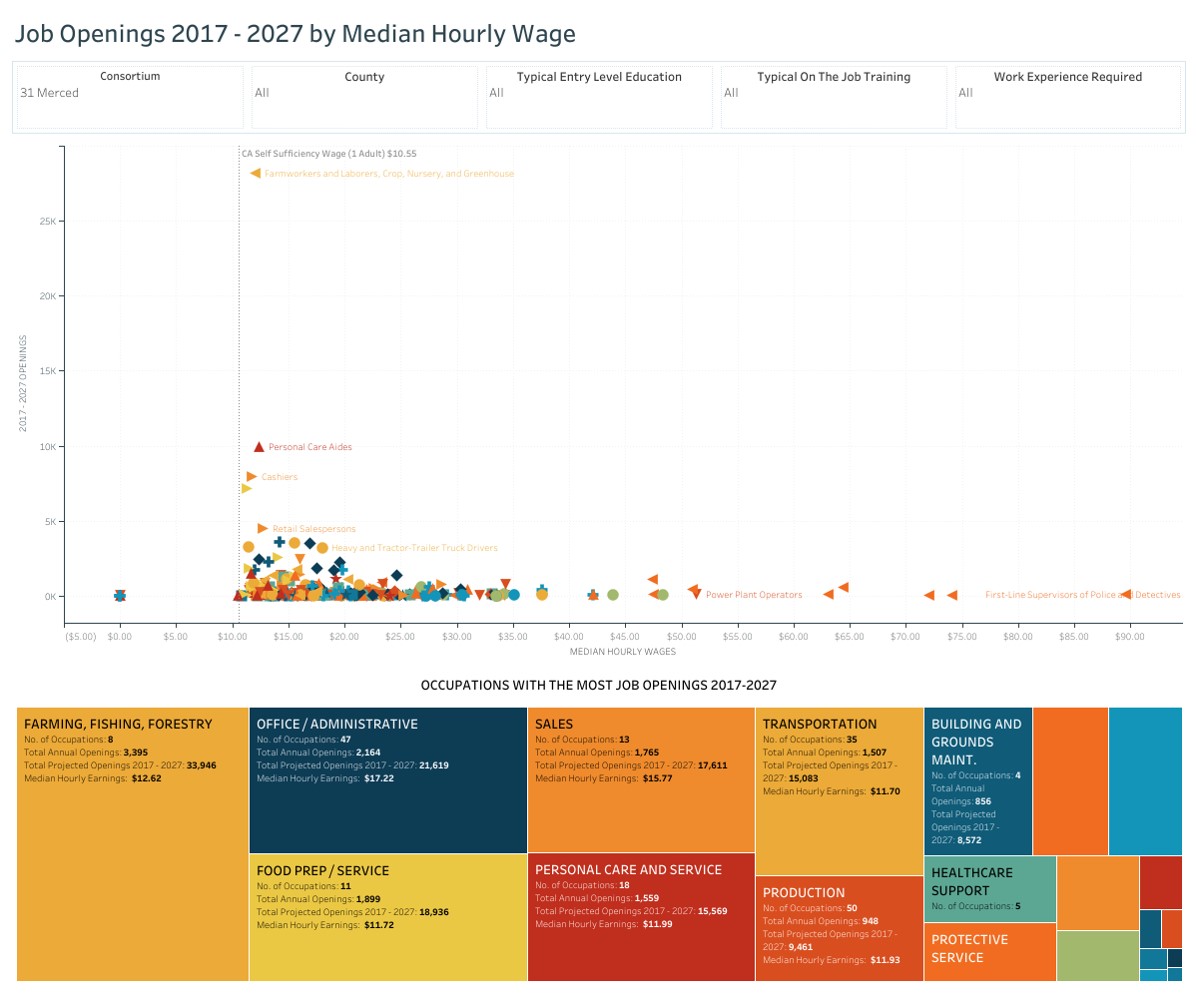 2.4 Identifying Goals and StrategiesGoal 1. Consortium to maintain an effective collaborative process for planning, implementing and accountability. Objective/Strategies: -	Environmental Scan of what is being offered and what is being spent by who including as much as we know about community sources outside of GAEN. -	Using the Needs Assessment as a resource to evaluate programs being offered, gaps in services and potential solutions.  -	SWOT analysis completed.  -	Ensure that all spending is promoting the Seven Elements of Quality Adult Education.   Goal 2. Consortium students to complete individualized educational plans that reflect an informed understanding of their educational and career options.By August 2019, the Consortium will develop an individualized educational plan to be used by all students to map out their education and career goals.  -	Develop Programs of Study (POS) (that shows aligned and articulated work) to be used with Individualized Learning Plans (ILP) that show a transition from the course the student is currently enrolled in to post-secondary or workforce.  -	Develop an Individualized Learning Plan that addresses both ABE and CTE.  -	Develop internal referral form for students so they do not get lost moving from one consortium program to another.  Goal 3. Consortium programs to provide educational services to Adults with DisabilitiesBy June 2020, the Consortium shall have in place an educational and career program plan for adult students with disabilities (Aw/D).-	Align ABE courses across the consortium to develop a Program of Study for adults with disabilities.  This will give community agencies a pathway to refer students (part of goal 7).  -	Develop a CTE culinary program to serve mild to moderate adults with disabilities.  
Figure 1. Logic ModelGoal Statement: 1.	Consortium to maintain an effective collaborative process for planning, implementing and accountability.Our overall direction and focus for the program cycle relative to the target populations and problems we seek to addressTable 3. Progress IndicatorsProvide three to five SMART (Specific, Measurable, Attainable, Realistic, and Time-bound) objectives by which your consortium will assess progress and impact during the next three-year cycle. These objectives should map directly to your Logic Model activities, outputs, and / or outcomes, as these will be a driving factor for annual plans throughout the funding period. 
Example: By May 2019, increase the number of agencies that have aligned CTE pathways and developed comprehensive program maps from 2 to 10.2.5 Piloting and ImplementationGoal 1. Consortium to maintain an effective collaborative process for planning, implementing and accountability. Objective/Strategies: -	Environmental Scan of what is being offered and what is being spent by who including as much as we know about community sources outside of GAEN. -	Using the Needs Assessment as a resource to evaluate programs being offered, gaps in services and potential solutions.  -	SWOT analysis completed.  -	Ensure that all spending is promoting the Seven Elements of Quality Adult Education.  
Goal 2. Consortium students to complete individualized educational plans that reflect an informed understanding of their educational and career options.By August 2019, the Consortium will develop an individualized educational plan to be used by all students to map out their education and career goals.  -	Develop Programs of Study (POS) (that shows aligned and articulated work) to be used with Individualized Learning Plans (ILP) that show a transition from the course the student is currently enrolled in to post-secondary or workforce.  -	Develop an Individualized Learning Plan that addresses both ABE and CTE.  -	Develop internal referral form for students so they do not get lost moving from one consortium program to another.  
Goal 3. Consortium programs to provide educational services to Adults with DisabilitiesBy June 2020, the Consortium shall have in place an educational and career program plan for adult students with disabilities (Aw/D).-	Align ABE courses across the consortium to develop a Program of Study for adults with disabilities.  This will give community agencies a pathway to refer students (part of goal 7).  -	Develop a CTE culinary program to serve mild to moderate adults with disabilities.  
Provider NameProvider TypeAddress or location(s) where AE services are providedProgram AreasProgram AreasProgram AreasProgram AreasProgram AreasProgram AreasProgram AreasProgram AreasIf other, provide a brief description of services providedProvider NameProvider TypeAddress or location(s) where AE services are providedABEASEESLCTEAWDWRPAACSIf other, provide a brief description of services providedDos Palos-Oro Loma USDSchool District22368 South 6th St South Dos PalosDPOL provides classes for studetns in ABE/ASE and ESL. Gustine USDSchool District685 Walllis Ave Gustine CAGustine provides classes for studetns in ABE/ASE and ESL. Le Grand HSUSDSchool District12961 Le Grand Road, Le Grand CA Le Grand provides classes  for studetns in ABE/ASE and ESL. Los Banos USDSchool District1717 South 11th Street Los BanosLos BanosDPOL provides classes for for studetns in ABE/ASE and ESL.  Mariposa CUSDSchool DistrictMerced CCDCommunity College690 West 19St. Merced CAMCCD provides a variety of classes in different pasrt of the county. Merced COECounty Office732 West 13th St Merced CAMerced COEprovides a variety of classes in different pasrt of the county.  Merced UHSDSchool District50 East 20 Strett Merced CAMerced UHSDprovides a variety of classes in different pasrt of the county.  MemberArea of ServiceProgram OfferingsProgram OfferingsDos Palos- Oro Loma 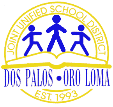 Joint Unified School DistrictDos palos South Dos Palos Oro LomaAdult Basic Education/Adult Secondary EducationHigh School DiplomaESLCitizenshipAdult Basic Education/Adult Secondary EducationHigh School DiplomaESLCitizenshipGustine Unified 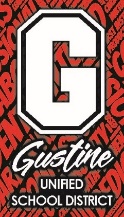 School DistrictGustineSanta NellaStevinsonAdult Basic Education/Adult Secondary EducationHigh School Diploma ESLAdult Basic Education/Adult Secondary EducationHigh School Diploma ESLLe Grand Union 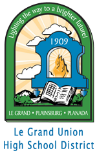 High School DistrictLe GrandPlainsburgPlanadaCitizenshipESLGED PreparationHigh School DiplomaCTE Beginning WeldingCitizenshipESLGED PreparationHigh School DiplomaCTE Beginning WeldingLos Banos Unified School District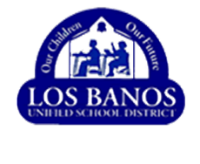 Los BanosHigh School DiplomaGED High School DiplomaGED Mariposa County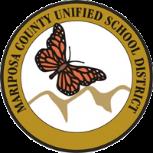 Unified School DistrictMariposa El PortalHigh School DiplomaESLHigh School DiplomaESLMerced County Office of Education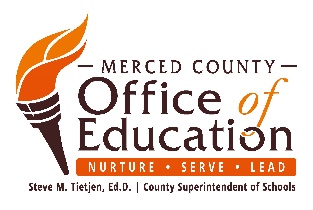 AtwaterLos BanosMercedCTEFoundations in Early EducationMarketing and Customer ServiceConstruction Technology Automotive TechnologyLogistics and WarehousingCulinary Experience Merced Community College District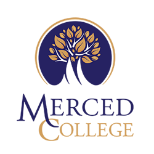 AtwaterChowchillaDelhiLivingstonMercedPlanadaWintonCollege Pre/Math I, II. II, IVESLCareer & Life Planning HealthyIntro to MicrocomputersMicrocomputers & BusinessBasic Skills and GED PreparationMedical AssistingBus Driver TrainingCollege Prep English 1 ReadingCollege Prep English 2 WritingCitizenship Preparation Introduction to Microcomputers and Basic Computers ApplicationsDaily Livings SkillsReading and Computers I & IIMerced Union High School District 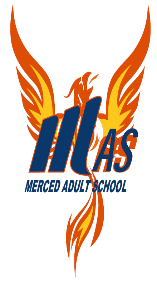 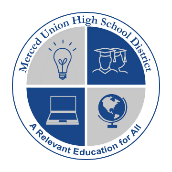 AtwaterLivingstonMercedWintonESLVSELConversation CaféCitizenship PreparationABE/AESHigh School DiplomaGED PreparationFamily LiteracyMedical Administrative AssistantIntroduction to Office Administrative AssistantComputer Fundamentals/IC3 CertificationGoogle BasicsGreen Technology & Energy ConservationCPR/First AidServe Safe Certification/ Workplace SafetyComputerized Office TechnologyCareer FoundationsClerical/Microsoft Office Specialist (MOS)Source and Type of FundsFunding Estimates FY2019-20Funding Estimates FY2020-21Funding Estimates FY2021-22State / Federal FundingAEP$3,379,105$3,379,105$3,379,105CalWORKs$0$0$0CCD Apportionment$0$0$0Corrections$0$0$0LCFF / District Funds$0$0$0Perkins V$0$0$0WIOA II$0$0$0Other$0$0$0$0$0$0$0$0$0$0$0$0$0$0$0$0$0$0$0$0$0Total$0$0$0Source and Type of FundsFunding Estimates FY2019-20Funding Estimates FY2020-21Funding Estimates FY2021-22State / Federal FundingAEP$80,056$80,056$80,056CalWORKs$0$0$0CCD Apportionment$0$0$0Corrections$0$0$0LCFF / District Funds$0$0$0Perkins V$0$0$0WIOA II$0$0$0Other$0$0$0$0$0$0$0$0$0$0$0$0$0$0$0$0$0$0$0$0$0Total$0$0$0Source and Type of FundsFunding Estimates FY2019-20Funding Estimates FY2020-21Funding Estimates FY2021-22State / Federal FundingAEP$187,646$187,646$187,646CalWORKs$0$0$0CCD Apportionment$0$0$0Corrections$0$0$0LCFF / District Funds$0$0$0Perkins V$0$0$0WIOA II$0$0$0Other$0$0$0$0$0$0$0$0$0$0$0$0$0$0$0$0$0$0$0$0$0Total$0$0$0Source and Type of FundsFunding Estimates FY2019-20Funding Estimates FY2020-21Funding Estimates FY2021-22State / Federal FundingAEP$78,573$78,573$78,573CalWORKs$0$0$0CCD Apportionment$0$0$0Corrections$0$0$0LCFF / District Funds$0$0$0Perkins V$0$0$0WIOA II$0$0$0Other$0$0$0$0$0$0$0$0$0$0$0$0$0$0$0$0$0$0$0$0$0Total$0$0$0Source and Type of FundsFunding Estimates FY2019-20Funding Estimates FY2020-21Funding Estimates FY2021-22State / Federal FundingAEP$41,850$41,850$41,85CalWORKs$0$0$0CCD Apportionment$0$0$0Corrections$0$0$0LCFF / District Funds$0$0$0Perkins V$0$0$0WIOA II$0$0$0Other$0$0$0$0$0$0$0$0$0$0$0$0$0$0$0$0$0$0$0$0$0Total$0$0$0Source and Type of FundsFunding Estimates FY2019-20Funding Estimates FY2020-21Funding Estimates FY2021-22State / Federal FundingAEP$197,040$197,040$197,040CalWORKs$0$0$0CCD Apportionment$0$0$0Corrections$0$0$0LCFF / District Funds$0$0$0Perkins V$0$0$0WIOA II$0$0$0Other$0$0$0$0$0$0$0$0$0$0$0$0$0$0$0$0$0$0$0$0$0Total$0$0$0Source and Type of FundsFunding Estimates FY2019-20Funding Estimates FY2020-21Funding Estimates FY2021-22State / Federal FundingAEP$776,995$776,995$776,995CalWORKs$0$0$0CCD Apportionment$247,631$247,631$247,631Corrections$0$0$0LCFF / District Funds$1,173,006                   $1,231,657   41,293,239Perkins V$0$0$0WIOA II$0$0$0Other$0$0$0In-Kind$1,288,306$1,288,306$1,288,306$0$0$0$0$0$0$0$0$0$0$0$0$0$0$0Total$3,485,938$3,544,589$3,606,171Source and Type of FundsFunding Estimates FY2019-20Funding Estimates FY2020-21Funding Estimates FY2021-22State / Federal FundingAEP$313,338$313,338$313,338CalWORKs$0$0$0CCD Apportionment$0$0$0Corrections$0$0$0LCFF / District Funds$0$0$0Perkins V$0$0$0WIOA II$0$0$0Other$0$0$0Other State Grants $999,439$999,439$999,439In-kind$423,360$423,360$423,360$0$0$0$0$0$0$0$0$0$0$0$0Total$1,736,137$1,736,137$1,736,137Source and Type of FundsFunding Estimates FY2019-20Funding Estimates FY2020-21Funding Estimates FY2021-22State / Federal FundingAEPCalWORKs$325,000$325,000$325,000CCD Apportionment$0$0$0Corrections$0$0$0LCFF / District Funds$0$0$0Perkins V$0$0$0WIOA II$0$0$0Other$0$0$0$0$0$0$0$0$0$0$0$0$0$0$0$0$0$0$0$0$0Total$0$0$0InputsActivitiesOutputsImmediate (Short-Term) OutcomesIntermediate OutcomesLong-Term Outcomes / ImpactIn order to accomplish our set of activities we will need the following:In order to address our problem or asset we will accomplish the following activities:We expect that once accomplished, these activities will produce the following evidence or service delivery:We expect that if accomplished these activities will lead to the following changes in the next yearWe expect that if accomplished these activities will lead to the following changes in 1-3 yearsWe expect that if accomplished these activities will lead to the following changes in 3-5 years  All consortium members to understand their role as a member and thoroughly reading the needs assessment of our consortia to lead us to understanding the main goal of the consortium-	Environmental Scan of what is being offered and what is being spent by who including as much as we know about community sources outside of GAEN. -	Using the Needs Assessment as a resource to evaluate programs being offered, gaps in services and potential solutions.  -	SWOT analysis completed.  -	Ensure that all spending is promoting the Seven Elements of Quality Adult Education.  New Proposal for Funding template that details on program specifics and what money is being spent on which of the 7 Categories.   Community Advisory Committee to address what is currently being done by the consortium and get feedback on what is still needed.  Complete a SWOT analysisBetter address gaps in services in order to generate an appropriate program plan.Yearly program plans will address need gaps in our area..   All programs show growth or will be re-evaluated   .AssumptionsExternal Factors1. District Office/Administration support.2. Understanding on the duties and responsibilidades of a consortium membership3. Duplication of services/saturation of services in specific areas Goal 1. Consortium to maintain an effective collaborative process for planning, implementing and accountability. Objective/Strategies: -	Environmental Scan of what is being offered and what is being spent by who including as much as we know about community sources outside of GAEN. -	Using the Needs Assessment as a resource to evaluate programs being offered, gaps in services and potential solutions.  -	SWOT analysis completed.  -	Ensure that all spending is promoting the Seven Elements of Quality Adult Education.  Goal 2. Consortium students to complete individualized educational plans that reflect an informed understanding of their educational and career options.By August 2019, the Consortium will develop an individualized educational plan to be used by all students to map out their education and career goals.  -	Develop Programs of Study (POS) (that shows aligned and articulated work) to be used with Individualized Learning Plans (ILP) that show a transition from the course the student is currently enrolled in to post-secondary or workforce.  -	Develop an Individualized Learning Plan that addresses both ABE and CTE.  -	Develop internal referral form for students so they do not get lost moving from one consortium program to another.  Goal 3. Consortium programs to provide educational services to Adults with DisabilitiesBy June 2020, the Consortium shall have in place an educational and career program plan for adult students with disabilities (Aw/D).-	Align ABE courses across the consortium to develop a Program of Study for adults with disabilities.  This will give community agencies a pathway to refer students (part of goal 7).  -	Develop a CTE culinary program to serve mild to moderate adults with disabilities.  